安全评价报告信息公布表机构名称湖北景深安全技术有限公司湖北景深安全技术有限公司湖北景深安全技术有限公司资质证号APJ-  (鄂) -002APJ-  (鄂) -002委托单位湖北索通炭材料有限公司湖北索通炭材料有限公司湖北索通炭材料有限公司湖北索通炭材料有限公司湖北索通炭材料有限公司湖北索通炭材料有限公司项目名称年产100万吨新型炭材料项目安全预评价报告年产100万吨新型炭材料项目安全预评价报告年产100万吨新型炭材料项目安全预评价报告年产100万吨新型炭材料项目安全预评价报告年产100万吨新型炭材料项目安全预评价报告年产100万吨新型炭材料项目安全预评价报告业务类别化学原料、化学品及医药制造业化学原料、化学品及医药制造业化学原料、化学品及医药制造业化学原料、化学品及医药制造业化学原料、化学品及医药制造业化学原料、化学品及医药制造业安全评价过程控制情况安全评价过程控制情况安全评价过程控制情况安全评价过程控制情况安全评价过程控制情况安全评价过程控制情况安全评价过程控制情况安全评价 项目管理项目组长项目组长技术负责人技术负责人过程控制负责人过程控制负责人安全评价 项目管理夏  鹏夏  鹏王冬梅王冬梅谭  辉谭  辉编制过程报告编制人报告编制人报告提交日期报告提交日期报告审核人报告审批人编制过程夏  鹏、鲁小芳夏  鹏、鲁小芳2023.06. 192023.06. 19周智鑫王冬梅安全评价项目参与人员姓名认定专业安全评价师从业识别卡 /证书编号安全评价师从业识别卡 /证书编号注册安全工程师 注册证号是否专职安全评价项目参与人员夏  鹏化工工艺035984/S011032000110192000988035984/S011032000110192000988/专职安全评价项目参与人员鲁小芳安全/通风036168/S011032000110193000940036168/S01103200011019300094042220298206专职安全评价项目参与人员李祥太化工工艺035985/S011032000110192001139035985/S01103200011019200113942200248765专职安全评价项目参与人员冀仕盛电气012346/0800000000207709012346/0800000000207709/专职安全评价项目参与人员张  苛化工工艺/化工机 械028935/S011032000110201000564028935/S01103200011020100056442180199401专职安全评价项目参与人员丁鹏程自动化039995/S011032000110203000932039995/S011032000110203000932/专职安全评价项目参与人员周智鑫化工工艺035980/S011032000110192001446035980/S01103200011019200144642190219314专职安全评价项目参与人员谭  辉化工工艺/化工机 械028934/S011032000110192001025028934/S01103200011019200102542180175866专职安全评价项目参与人员王冬梅化工工艺030942/S011032000110191000567030942/S01103200011019100056742180175741专职项目简介项目简介项目简介项目简介项目简介项目简介项目简介湖北索通炭材料有限公司是由索通发展股份有限公司的全资子公司，注册于2022年10月 24日，注册资本1000万元，位于湖北省宜昌市枝江市董市镇姚家港化工园沿江大道99-1号， 法定代表人为唐浩。湖北索通炭材料有限公司致力于建设一所煅烧焦生产基地，实现从原料采购、生产工艺 和管理等多方面保证煅烧焦质量的稳定。本项目的建成同时可为园区提供优质的蒸汽，年提 供蒸汽量108万吨，解决了园区内蒸汽供应量不足、输送管道较长，管损较大的问题，有效 实现了资源综合利用，企业效益最大化。湖北索通炭材料有限公司是由索通发展股份有限公司的全资子公司，注册于2022年10月 24日，注册资本1000万元，位于湖北省宜昌市枝江市董市镇姚家港化工园沿江大道99-1号， 法定代表人为唐浩。湖北索通炭材料有限公司致力于建设一所煅烧焦生产基地，实现从原料采购、生产工艺 和管理等多方面保证煅烧焦质量的稳定。本项目的建成同时可为园区提供优质的蒸汽，年提 供蒸汽量108万吨，解决了园区内蒸汽供应量不足、输送管道较长，管损较大的问题，有效 实现了资源综合利用，企业效益最大化。现场开展工作情况现场开展工作情况勘察人员夏  鹏、鲁小芳、谭  辉勘察时间2023.03.04勘察任务现场勘查、收集并核实业主单位提供的安全评价相关资料勘察中发 现的问题评价项目其 他信息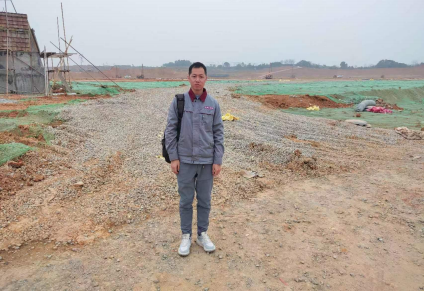 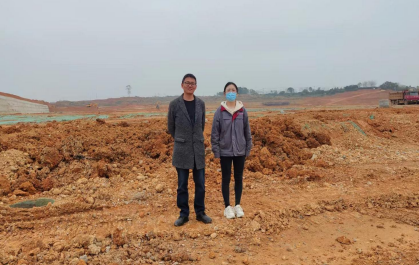 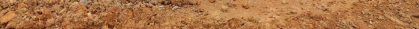 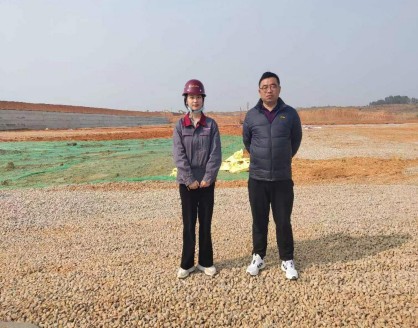 